     14ú Meán Fómhair, 2023‘Crann Taca’ Comhdháil ar Thacaíocht Sainriachtanais in Earnáil na Gaelscolaíochta25ú Meán Fómhair, 2023Óstán Chathair Ard Mhacha, Ard MhachaIs mian le Comhairle na Gaelscolaíochta, an foras ionadaíoch ar son na Gaelscolaíochta ó thuaidh, ‘Crann Taca’ a fhógairt; Comhdháil na heagraíochta, a bheidh á reáchtáil ar an 25ú Meán Fómhair in Óstán Chathair Ard Mhacha. Is í Lynette Fay a bheidh mar bhean a’ tí ar an imeacht seo.Beidh fócas ar leith ar thacaíocht sainriachtanais (RSO) ag Comhdháil na bliana seo, agus beidh rogha leathan ceardlann ar fáil, ag díriú ar na réimsí éagsúla sainriachtanas a mbíonn cleachtóirí na hearnála ag plé leo go rialta.Príomhóráid na ComhdhálaIs í an Dr. Sinéad Nic Aindriú, Ollamh Cúnta i dTeagasc na Gaeilge, Scoil na Teanga, na Litearthachta agus an Oideachais Luath-Óige, Ollscoil Chathair Bhaile Átha Cliath a thabharfaidh príomhóráid na Comhdhála i mbliana, agus is é ‘éiteas agus cultúr dearfach scoile uile a fhorbairt: caidrimh, foghlaim agus iompar’ teideal na hóráide s’aici. Leis sin, déanfaidh An Dr. Nic Aindriú comhphobal do Chomhordaitheoirí Sainriachtanais i mbunscoileanna agus in iar-bhunscoileanna a lainseáil le linn na Comhdhála. Reáchtálfar seisiúin eile an chomhphobail seo go rialta tríd an scoilbhliain faoi stiúir an Dr. Nic Aindriú, le cleachtas éifeachtach RSO a roinnt agus a thriail sna seomraí ranga.Focal ón PhríomhfheidhmeannachAgus í ag caint ar an chomhthéacs dúshlánach eacnamaíoch ina bhfuil saol an oideachais faoi láthair, thug Príomhfheidhmeannach Gníomhach Chomhairle na Gaelscolaíochta, Maria Thomasson, buíochas d’urraitheoirí na Comhdhála;‘Gan tacaíocht ó An Chomhairle um Oideachais Gaeltachta agus Gaelscolaíochta, Iontaobhas na Gaelscolaíochta agus Foras na Gaeilge, ní bheadh ann don Chomhdháil i mbliana.’Thug Maria buíochas fosta do na saineolaithe éagsúla a bheidh i mbun ceardlanna ar ghnéithe éagsúla RSO le linn na hócáide;‘Tá éascaitheoirí linn ónár gcuid scoileanna féin, ó ollscoileanna agus ó shuímh eile oideachais ó gach cearn den tír agus gabhaimid buíochas ó chroí leo as a gcuid saineolas a roinnt linn.’Sonraí na ComhdhálaIs ceann de na comhdhálacha is mó den chineál seo ar oileán na hÉireann í Comhdháil Chomhairle na Gaelscolaíochta, a mheallfaidh toscairí ó Ghaelscoileanna ó thuaidh agus ó dheas agus ó chuid mhór eagraíochtaí Gaeilge eile, idir chultúrtha agus oideachasúla.Ní foláir do thoscairí a bheith cláraithe roimh ré chun freastal ar an Chomhdháil seo, a thosaíonn ag 8.45 r.n. agus a chríochnaíonn ag 2.15 i.n. Is féidir breathnú ar Chlár na Comhdhála agus clárú ag na naisc thíos:https://www.comhairle.org/gaeilge/comhdhail-chomhairle-na-gaelscolaiochta-2023/https://www.eventbrite.co.uk/e/comhdhail-chomhairle-na-gaelscolaiochta-tickets-637349679047?aff=oddtdtcreatorBeidh réimse leathan de sheastáin eolais ag eagraíochtaí cultúrtha & oideachais, agus foilsitheoirí áiseanna ar an lá chomh maith. Cuirfear aistriúchán comhuaineach ar fáil don oscailt oifigiúil agus don phríomhóráid maidin na Comhdhála; i nGaeilge a bheidh na seisiúin sin a bhfuil teidil Ghaeilge acu agus is i mBéarla a bheidh na seisiúin sin a bhfuil teidil Bhéarla luaite leo.L e haghaidh tuilleadh eolais, gabh i dteagmháil le hOrla Nig Fhearraigh, Comhordaitheoir na Comhdhála agus Oifigeach Sinsearach Oideachais Ghníómhach Chomhairle na Gaelscolaíochta:onigfhearraigh@comhairle.org02890 897318 / 07759839404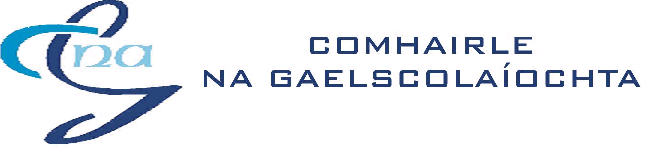 